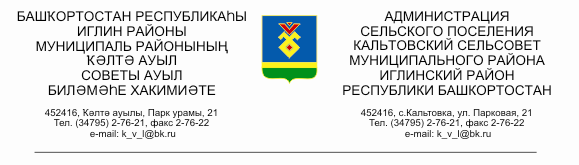                       ҠАРАР                                                        ПОСТАНОВЛЕНИЕ      «23» ноябрь 2021й                        № 46                   «23» ноября 2021годОб утверждении Порядка предоставления субсидии из бюджета сельского поселения Кальтовский сельсовет муниципального района Иглинский район Республики Башкортостан муниципальным бюджетным и автономным учреждениям, муниципальным унитарным предприятиям сельского поселения на осуществление указанными учреждениями и предприятиями капитальных вложений в объекты капитального строительства муниципальной собственности сельского поселения Кальтовский сельсовет муниципального района Иглинский район Республики Башкортостан и приобретение объектов недвижимого имущества в муниципальную собственность сельского поселенияВ соответствии со статьей 78.2 Бюджетного кодекса Российской Федерации, статьей 15 Положения о бюджетном процессе в сельском поселении Кальтовский сельсовет муниципального района Иглинский район Республики Башкортостан, утвержденного Решением Совета сельского поселения Кальтовский сельсовет муниципального района Иглинский район Республики Башкортостан от 05 августа 2020 г. № 104, администрация сельского поселения Кальтовский сельсовет муниципального района Иглинский район Республики Башкортостан п о с т а н о в л я е т:Утвердить прилагаемый Порядок предоставления субсидии из бюджета сельского поселения Кальтовский сельсовет муниципального района Иглинский район Республики Башкортостан муниципальным бюджетным и автономным учреждениям, муниципальным унитарным предприятиям сельского поселения на осуществление указанными учреждениями и предприятиями капитальных вложений в объекты капитального строительства муниципальной собственности сельского поселения Кальтовский сельсовет муниципального района Иглинский район Республики Башкортостан и приобретение объектов недвижимого имущества в муниципальную собственность сельского поселения.Контроль за исполнением настоящего постановления оставляю за собой.Глава сельского поселения                                                  В.А. КожановУтвержденпостановлением администрации сельского поселения Кальтовский сельсовет муниципального района Иглинский районРеспублики Башкортостан                                                          от «23» ноября 2021 г. № 46Порядок предоставления субсидии из бюджета сельского поселения Кальтовский сельсовет муниципального района Иглинский район Республики Башкортостан муниципальным бюджетным и автономным учреждениям, муниципальным унитарным предприятиям сельского поселения на осуществление указанными учреждениями и предприятиями капитальных вложений в объекты капитального строительства муниципальной собственности сельского поселения Кальтовский сельсовет муниципального района Иглинский район Республики Башкортостан и приобретение объектов недвижимого имущества в муниципальную собственность сельского поселения1. Настоящий Порядок в соответствии со статьей 78.2 Бюджетного кодекса Российской Федерации устанавливает правила предоставления муниципальным бюджетным и автономным учреждениям, муниципальным унитарным предприятиям сельского поселения Кальтовский сельсовет муниципального района Иглинский район Республики Башкортостан (далее соответственно - учреждения, предприятия) субсидии на осуществление указанными учреждениями и предприятиями капитальных вложений в объекты капитального строительства муниципальной собственности сельского поселения Кальтовский сельсовет муниципального района Иглинский район Республики Башкортостан, в том числе в целях подготовки обоснования инвестиций и проведения его технологического и ценового аудита, или приобретение объектов недвижимого имущества в муниципальную собственность сельского поселения (далее соответственно - субсидия, объекты, муниципальная собственность) с последующим увеличением стоимости основных средств, находящихся на праве оперативного управления у учреждений и предприятий, или уставного фонда предприятий, основанных на праве хозяйственного ведения.2. Субсидия предоставляется учреждениям и предприятиям в пределах средств, предусмотренных решением Совета сельского поселения Кальтовский сельсовет муниципального района Иглинский район Республики Башкортостан о бюджете сельского поселения Кальтовский сельсовет муниципального района Иглинский район Республики Башкортостан (далее – бюджет сельского поселения) на соответствующий финансовый год и плановый период, муниципальной адресной инвестиционной программой на соответствующий финансовый год и плановый период (далее - МАИП), в пределах лимитов бюджетных обязательств на предоставление субсидии, доведенных в установленном порядке Администрации сельского поселения Кальтовский сельсовет муниципального района Иглинский район Республики Башкортостан (далее – Администрация), предоставляющей субсидию.Предоставление субсидий в целях подготовки обоснования инвестиций и проведения его технологического и ценового аудита осуществляется в случае, если подготовка обоснования инвестиций для объекта капитального строительства в соответствии с законодательством Российской Федерации является обязательной.3. Предоставление субсидии осуществляется в соответствии с соглашением, заключенным между Администрацией и учреждением или предприятием (далее - соглашение о предоставлении субсидии) на срок, не превышающий срока действия утвержденных лимитов бюджетных обязательств на предоставление субсидии.Соглашение о предоставлении субсидии и дополнительные соглашения к указанному соглашению, предусматривающие внесение в него изменений или его расторжение, заключаются в соответствии с типовыми формами, утверждаемыми Администрацией.4. Соглашение о предоставлении субсидии заключается отдельно в отношении каждого объекта.Соглашение о предоставлении субсидии, за исключением субсидии, предоставленной в целях подготовки обоснования инвестиций и проведения его технологического и ценового аудита, должно содержать:а) цель и значения результатов предоставления субсидии и ее объем с разбивкой по годам, с указанием наименования объекта, его мощности, сроков строительства (реконструкции, в том числе с элементами реставрации, технического перевооружения) или приобретения объекта, рассчитанной в ценах соответствующих лет стоимости объекта (сметной или предполагаемой (предельной) либо стоимости приобретения объекта недвижимого имущества в муниципальную собственность), соответствующих МАИП, а также с указанием общего объема капитальных вложений за счет всех источников финансового обеспечения, в том числе объема предоставляемой субсидии, соответствующего соглашению. Объем предоставляемой субсидии должен соответствовать объему бюджетных ассигнований на предоставление субсидии, предусмотренному МАИП;б) права и обязанности сторон соглашения о предоставлении субсидии и порядок их взаимодействия при реализации соглашения о предоставлении субсидии;в) условие о соблюдении муниципальным автономным учреждением, предприятием при использовании субсидии положений, установленных законодательством Российской Федерации о контрактной системе в сфере закупок товаров, работ, услуг для обеспечения государственных и муниципальных нужд;г) обязанность муниципального автономного учреждения, предприятия, по открытию в Администрации лицевого счета для учета операций по получению и использованию субсидии (далее - соответствующий лицевой счет);д) обязательство предприятия осуществлять без использования субсидии разработку проектной документации на объекты капитального строительства (приобретение прав на использование типовой проектной документации, информация о которой включена в реестр типовой проектной документации) и проведение инженерных изысканий, выполняемых для подготовки такой проектной документации, проведение аудита проектной документации, технологического и ценового аудита инвестиционных проектов по строительству (реконструкции, в том числе с элементами реставрации, техническому перевооружению) объектов капитального строительства, проведение государственной экспертизы проектной документации, включающей проверку достоверности определения сметной стоимости строительства объектов капитального строительства в случаях, установленных частью 2 статьи 8.3 Градостроительного кодекса Российской Федерации, и результатов инженерных изысканий, на финансовое обеспечение строительства (реконструкции, в том числе с элементами реставрации, технического перевооружения) которых планируется предоставление субсидии;е) обязательство учреждения осуществлять расходы, связанные с проведением мероприятий, указанных в подпункте «д» настоящего пункта, без использования субсидии, если предоставление субсидии на эти цели не предусмотрено МАИП;ж) обязательство предприятия осуществлять эксплуатационные расходы, необходимые для содержания объекта после ввода его в эксплуатацию (приобретения), без использования на эти цели бюджетных средств;з) обязательство учреждения осуществлять эксплуатационные расходы, необходимые для содержания объекта после ввода его в эксплуатацию (приобретения), за счет средств, предоставляемых из бюджета сельского поселения в объеме, не превышающем размера соответствующих нормативных затрат, применяемых при расчете субсидии на финансовое обеспечение выполнения ими муниципального задания на оказание муниципальных услуг (выполнение работ);и) сроки (порядок определения сроков) перечисления субсидии на соответствующий лицевой счет;к) право Администрации на проведение проверок соблюдения учреждением или предприятием условий, установленных соглашением о предоставлении субсидии;л) порядок возврата учреждением или предприятием средств в объеме остатка не использованной на начало очередного финансового года перечисленной в предшествующем финансовом году субсидии в случае отсутствия решения Администрации о наличии потребности направления этих средств на цели предоставления субсидии;м) порядок возврата сумм, использованных учреждением или предприятием, в случае установления по результатам проверок фактов нарушения целей и условий, определенных соглашением о предоставлении субсидии;н) положения, предусматривающие приостановление предоставления субсидии либо сокращение объема предоставляемой субсидии в связи с нарушением учреждением или предприятием условия о софинансировании капитальных вложений в объекты за счет иных источников финансирования в случае, если соглашением о предоставлении субсидии предусмотрено такое условие;о) порядок и сроки представления учреждением или предприятием отчетности об использовании субсидии, а также о достижении значений результатов предоставления субсидии;п) случаи и порядок внесения изменений в соглашение о предоставлении субсидии, в том числе в случае уменьшения Администрации ранее доведенных в установленном порядке лимитов бюджетных обязательств на предоставление субсидии, а также случаи и порядок досрочного прекращения соглашения о предоставлении субсидии;р) обязательство учреждения и предприятия в течение 3 месяцев после ввода объекта обеспечить государственную регистрацию права муниципальной собственности на объекты недвижимости, построенные (приобретенные) за счет предоставленной субсидии, и представить в Администрацию выписки из Единого государственного реестра недвижимости о государственной регистрации права муниципальной собственности на объекты недвижимости и документы, необходимые для внесения этих объектов в Реестр муниципального имущества сельского поселения Алексеевский сельсовет муниципального района Уфимский район Республики Башкортостан.Соглашение о предоставлении субсидии в целях подготовки обоснования инвестиций и проведения его технологического и ценового аудита должно содержать в том числе положения, предусмотренные подпунктами «б» - «г» и «и» - «п» пункта 4 настоящего Порядка, а также цель и значения результатов предоставления и объем субсидии с распределением по годам в отношении каждого объекта с указанием его наименования и общего объема капитальных вложений на подготовку обоснования инвестиций и проведения его технологического и ценового аудита за счет всех источников финансового обеспечения, в том числе объема предоставляемой субсидии, соответствующего решению, сроков подготовки обоснования инвестиций и проведения его технологического и ценового аудита.5. Перечисление субсидии осуществляется Администрацией на соответствующие лицевые счета учреждения или предприятия, открытые в Администрации.6. Санкционирование расходов учреждения или предприятия, источником финансового обеспечения которых является субсидия, осуществляется в порядке, установленном Администрацией.7. Информация о сроках и объемах оплаты по муниципальным контрактам, заключенным в целях строительства (реконструкции, в том числе с элементами реставрации, технического перевооружения) и (или) приобретения объектов, а также о сроках и объемах перечисления субсидии учреждениям и предприятиям учитывается при формировании прогноза перечислений по расходам из бюджета сельского поселения, необходимого для составления в установленном порядке кассового плана исполнения бюджета.8. Не использованные на начало очередного финансового года остатки субсидии подлежат перечислению предприятиями или учреждениями в бюджет сельского поселения в установленном порядке.9. Администрацией осуществляются проверки соблюдения учреждениями или предприятиями условий, целей и порядка предоставления субсидии.